	   			LYVNA 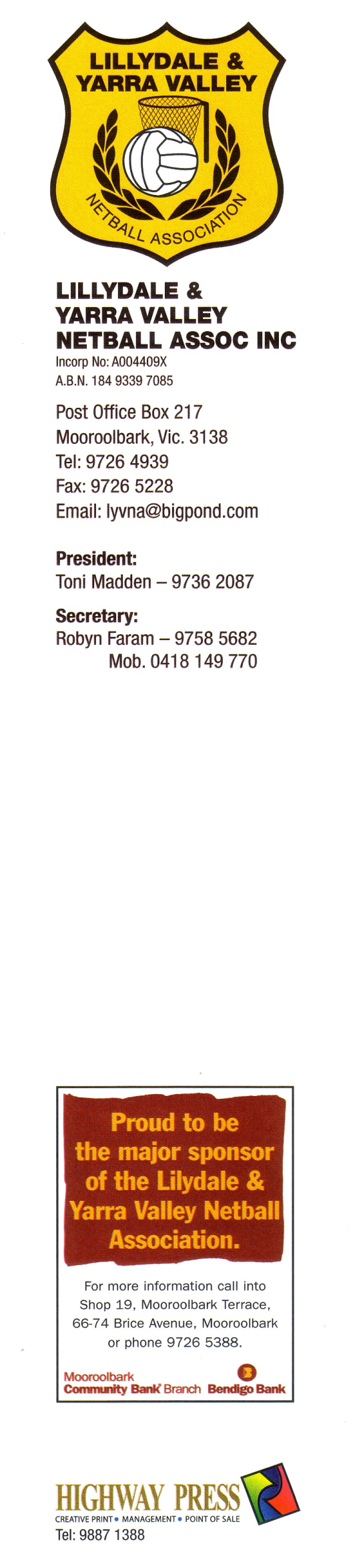 		TOURNAMENT ENTRY FORMDate:		 19th July 2015Venue:	Pinks Reserve Regional Netball Complex		123 Liverpool Road,		KilsythEntry fee:	$ 60.00 (GST inclusive) per team. 		Cheque payable to LYVNA Inc or by direct deposit.		Account Name: Lillydale & Yarra Valley Netball Assoc		BSB: 633108 Account No: 130922651		All teams to supply BADGED UMPIRES 		Teams to report in by 8:30am (TBC)Entries close 10th July.First aid will be in attendance.Association name:	     Contacts  Name:       	                  Address: 	     	Post Code:          	Phone:  H. 	     				Mobile:  	     	Email:		     TeamsSections Entered11 & Under 	Open:   	team(s)	Reserve:     team(s)13 & Under 	Open:   	team(s)	Reserve:     team(s) 15 & Under 	Open:   	team(s)	Reserve:    team(s)17 & Under 	Open:   	team(s)	Reserve:    team(s)Total number of teams entered:        Payment: 	Direct Deposit  	Cheque  	Cash Entries are accepted by mail or email ONLYNo telephone entries will be accepted.All Associations will be advised of their acceptance/non acceptance. NOTE: THERE WILL BE NO REFUND FOR LATE WITHDRAWALS.Any queries can be directed to Robyn Faram Ph: 9758 5682 Mob: 0418 149770or email secretary@lyvna.com.au